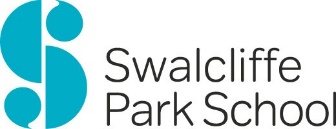 CONFIDENTIAL APPLICATION OF EMPLOYMENTSection 1 – Personal DetailsSection 2 – Employment DetailsSection 3 – General Information Rehabilitation of Offenders Act 1974 (Exceptions) Order 1975 (amended 2013)This post is covered by the Rehabilitation of Offenders Act 1974 (exceptions) Order 1975 because it is a post which involves working directly with children or young people.  You are therefore required to declare whether you have any criminal convictions (or cautions or bind-overs) including those which are “spent”.  The amendments to the Exceptions Order 1975 (2013) provide that certain spent convictions and Cautions are ‘protected’ and are not subject to disclosure to employers, and cannot be taken into account.  Guidance and criteria on the filtering of these cautions and convictions can be found on the Disclosure and Barring Service website.  https://www.gov.uk/government/collections/dbs-filtering-guidance.If your application is successful, prior to taking up your post, you will be required to undergo a Formal Disclosure process through the Disclosure and Barring Service (previously CRB).  This will require you to complete a separate DBS application form and to provide a range of more than one piece of documentary evidence of your identity.Although a criminal record involving offences against children is likely to debar you from appointment of this type of post, the existence of other criminal convictions will not necessarily be a bar to employment.Any criminal record information arising out of the disclosure process will be discussed with you before any final decision is made about your employment.It is a criminal offence to apply for or accept a position (paid or unpaid) working with children if you are excluded from such work by virtue of a court order or you have been placed on the DBS barred list.  From 17th June 2013, criminal records certificates are only issued directly to the applicant.  The school will require  that you show them your certificate prior to commencing in post. If you do not produce the certificate within 28 days of receipt and cannot give an explanation for this we reserve the right to withdraw the offer of employment. We will record the Disclosure number and issue date and retain this on your personnel record and on its computerised personnel record system in accordance with the Data Protection Act 1998.  The School abides by the DBS Code of Practice and Keeping Children Safe in Education (DfE, 2016) which state that a copy of the DBS Disclosure Certificate may only be retained where there is good reason to do so with the permission of the applicant and shall not be retained for longer than 6 months, in order to comply with the requirements of the Data Protection Act.  By signing this application form you give your consent to this. Section 4 – Work History Any breaks in work history is to be explained overleafAny breaks in work history is to be explained belowIf required, you may add additional information using A4 white paper and black ink.Section 5 – EducationSection 6 – Supporting InformationSection 7 – ReferencesPrivacy noticeWe process personal data relating to those who apply for job vacancies with us or who send speculative job applications to us. We do this for employment purposes, to assist us in the selection of candidates for employment, and to assist in the running of the school. The personal data may include identifiers such as name, date of birth, personal characteristics such as gender, qualifications and previous employment history.We will not share any identifiable information about you with third parties without your consent unless the law allows or requires us to do so. The personal data provided during an application process will be retained for a period of at least six months or, if required by law, for as long as required.This privacy notice does not form part of an employment offer or contract between us.  If we make an employment offer to you, we will provide further information about our handling of your personal information in an employment context separately.If you would like to find out more about our data retention policy and how we use your personal data, you want to see a copy of the information about you that we hold or have any questions or issues regarding data protection, please email us with the Subject “Data Protection Request”. DeclarationPLEASE RETURN YOUR COMPLETED APPLICATION FORM TO:Mr Robert Piner, PrincipalSwalcliffe Park SchoolSwalcliffeNr. BanburyOxfordshireOX15 5EPSurname:Forename(s):Names previously known by:Names previously known by:Address:Post Code:Telephone: Day:  ____________________________________________Mobile: __________________________________________Work: ___________________________________________Can we contact you at work?  YES /NOEmail Address:  ___________________________________Position applied for:If not offered this position, will you work in any other capacity?Where did you hear of the vacancy?Do you have relative/friends working at school?  If so, who?What is your notice period to your current employer?DcSF Number (teaching posts only): As part of your role you may be asked to drive on occasion a school vehicle.  Please answer the following questions   Do you hold a valid Driving Licence for use in the UK?     Yes                  No                                                                                                             If yes, please list any penalty points:Driving Licence Number:                                                                     Status of Licence:                                               Provisional                 FullPlease give details of any previous convictions/cautions (spent or unspent)Please give details of any pending court casesIf appointed, you will be required to give permission for a police check to be made.  Please provide your signature for thisIf applying for a teaching or caring position, have you ever received any warnings about your behaviour which may not have been recorded as cautions or convictions?Please give details of any affiliations or activities linked to the prevent strategyName & Address of Employer:Telephone:Starting Date:                 /     /                                Leaving Date:                      /     /Salary:Job Title:Duties/Responsibilities:Reason for Leaving:Name & Address of Employer:Telephone:Starting Date:               /     /                                  Leaving Date:                       /     /             Salary:Job Title:Duties/Responsibilities:Reason for Leaving:Name & Address of Employer:Telephone:Starting Date :              /     /                                   Leaving Date:                       /     /Salary:Job titleDuties/Responsibilities:Reason for Leaving:Name & Address of Employer:Telephone:Starting Date:                 /     /                                 Leaving Date:                        /     /Salary:Job Title:Duties/Responsibilities:Reason for Leaving:Have you ever worked for the school before?          Yes                 No   If yes, please give details including dates:Please give details of your attitude, skills, knowledge and experience of working with young people with AutismSchool/College/UniversityFrom               tomm/yy           mm/yyQualifications (Subjects and Results)Date Qualification awardedPlease state any other training you have attended relevant to the position you have applied for:List your current membership of the professional body/institute to which you may belong/subscribe:Please provide evidence of how your skills, experience and abilities are relevant to your suitability for the post advertised, whether within the working environment or outside.Please give the details of three people to whom we may contact for references (one of which should be your last or current employer).  If you do not want us to contact them unless we offer you the position, please tick the box.Please give the details of three people to whom we may contact for references (one of which should be your last or current employer).  If you do not want us to contact them unless we offer you the position, please tick the box.Name:Name:Position:Position:Name of Company:Name of Company:Address:Address:Telephone Number:Telephone Number:Email Address:Email Address:In what capacity have you known this person?In what capacity have you known this person? May we contact this person prior to interview? Yes/NoMay we contact this person prior to interview? Yes/NoName:Position:Name of Company:Address:Telephone Number:Email Address:In what capacity have you known this person?May we contact this person prior to interview?Yes/NoIt is understood and agreed that any misrepresentation by me on this application form will be sufficient cause for cancellation of this application and/or termination from the employer’s service if I am employed.I give the employer the right to investigate all of the references and to secure additional information about me, if job related.  I hereby release from liability the employer and its representatives for seeking such information and all other persons, corporations or organisations for furnishing such information.I understand that if I am appointed, personal information about me will be computerised for personnel / employee administrative purposes.Applicant’s Signature ………………………………………...............................................                    Date         /            /